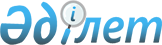 О внесении изменений в перечень общих процессов в рамках Евразийского экономического союзаРешение Коллегии Евразийской экономической комиссии от 4 февраля 2019 года № 22
      В соответствии с пунктом 9 Протокола об информационно-коммуникационных технологиях и информационном взаимодействии в рамках Евразийского экономического союза (приложение № 3 к Договору о Евразийском экономическом союзе от 29 мая 2014 года) Коллегия Евразийской экономической комиссии решила: 
      1. Внести в перечень общих процессов в рамках Евразийского экономического союза, утвержденный Решением Коллегии Евразийской экономической комиссии от 14 апреля 2015 г. № 29, изменения согласно приложению.
      2. Настоящее Решение вступает в силу по истечении 30 календарных дней с даты его официального опубликования. ИЗМЕНЕНИЯ,
вносимые в перечень общих процессов в рамках Евразийского экономического союза
      1. Позицию 44 изложить в следующей редакции:
      2. Дополнить раздел VIII позициями следующего содержания:
					© 2012. РГП на ПХВ «Институт законодательства и правовой информации Республики Казахстан» Министерства юстиции Республики Казахстан
				
      Председатель Коллегии 
Евразийской экономической комиссии

Т. Саркисян  
ПРИЛОЖЕНИЕ
к Решению Коллегии
Евразийской экономической
комиссии
от 4 февраля 2019 г. № 22
"44. Формирование, ведение и использование единого реестра зарегистрированных ветеринарных лекарственных препаратов, кормовых добавок для животных и не вступающих в непосредственный контакт с животными диагностических, дезинфицирующих, дезинсекционных и дезакаризационных средств ветеринарного назначения Евразийского экономического союза
II квартал
2019 г.".
"441. Формирование, ведение и использование единой информационной базы данных качественных и недоброкачественных ветеринарных лекарственных препаратов, а также фальсифицированных и (или) контрафактных ветеринарных лекарственных препаратов, выявленных в рамках государственного контроля и надзора в сфере обращения ветеринарных лекарственных средств на территориях государств – членов Евразийского экономического союза
II квартал
2019 г.
442. Формирование, ведение и использование единой информационной базы данных по неблагоприятным реакциям у животных, выявленным при применении ветеринарных лекарственных препаратов на территориях государств – членов Евразийского экономического союза
II квартал
2019 г.
443. Формирование, ведение и использование единого реестра производителей ветеринарных лекарственных средств, производство которых признано соответствующим требованиям Правил надлежащей производственной практики Евразийского экономического союза 
II квартал
2019 г.
444. Формирование, ведение и использование единого реестра фармацевтических инспекторов Евразийского экономического союза в сфере обращения ветеринарных лекарственных средств
II квартал
2019 г.".